HOW TO GET TO IPO VENUE – VIA VEIENTANA N.386FROM FIUMICINO AIRPORT LEONARDO DA VINCI TO TERMINI TRAIN STATIONTo take Train “Leonardo Express” Ticket Euro 14.00. This is the standard way to get into the city from the airport. FROM TERMINI TRAIN STATION TO IPO VENUETo take Subway line A (towards “Battistini”) until a station “Flaminio”. It should take ca. 10 minutes from Termini to Flaminio. 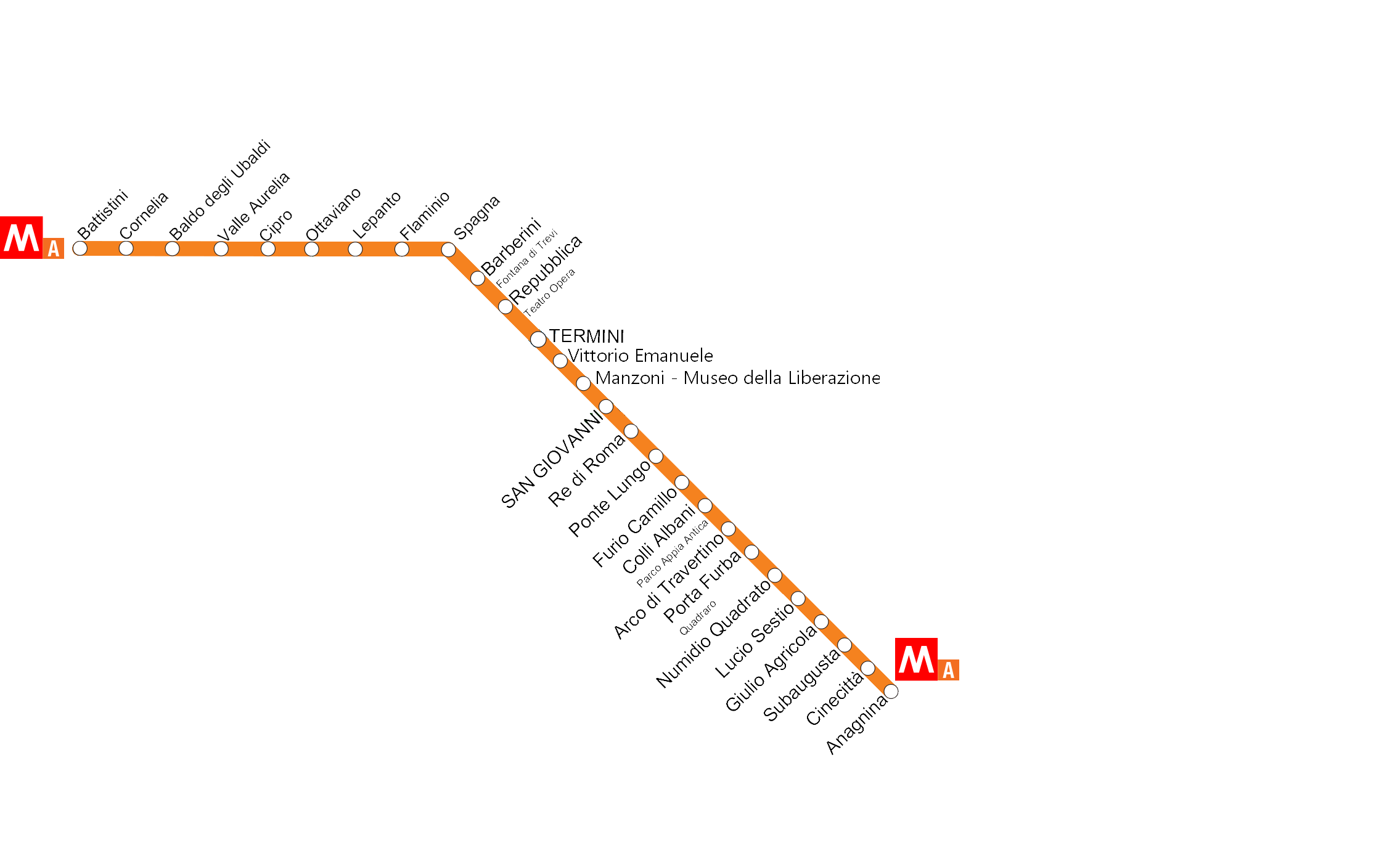 To take Railway line Roma-Viterbo – Train stop “Prima Porta”. It should take ca. 20 minutes. To take Bus number 303 – Bus stop Giustiniana crossing with Via VeientanaORTo take Railway line Roma-Viterbo – Train stop Saxa Rubra – Taxi stop